MESTNA OBČINA LJUBLJANAMestna občina Ljubljana, Mestni trg 1, Ljubljana, objavljaPREKLIC JAVNE DRAŽBEza prodajo nepremičnin Mestne občine Ljubljana(datum objave 14. 10. 2020)I.1. Prekliče se javno dražbo za prodajo nepremičnine pod točko 2.11:Predmet javne dražbe je pozidano stavbno zemljišče s: - parc. št. 953/22 (ID znak: parcela 1738 953/22) v izmeri 341 m² k. o. 1738 Dravlje2. Javna dražba je bila objavljena dne 14. 10. 2020 ter razpisana za 12. 11. 2020 ob 14:20.II.Ta preklic javne dražbe začne veljati takoj. V Ljubljani, 9. 11. 2020		MESTNA OBČINA LJUBLJANA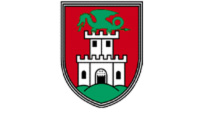 